Booking TEL +39 06 45 55 40 85info@evasionicral.com - www.evasionicral.com ISTANBUL 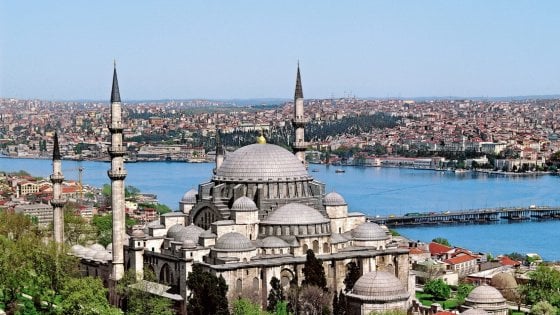 2-6 GENNAIO 2020Partenze da BERGAMOOperativo voli: 02.01.20 TWI 790 Bergamo BGY 17:40 Istanbul IST 21:20.06.01.20 TWI 789 Istanbul IST 20:00 Bergamo BGY 21:50.Hotel Abel 3* Zona Antica “o similare”						Per persona in camera doppia / tripla							€ 290Supplemento Singola										€ 80	Primo Bambino 2-5,99										€ 149Primo Bambino 6-11,99									€ 249Hotel Yuksel Yenikapi 4* Zona Antica “o similare”				Per persona in camera doppia / tripla							€ 339Supplemento Singola										€ 100Primo Bambino 2-5,99										€ 149Primo Bambino 6-11,99									€ 289Hotel Best Western Eresin Taxim 4* Zona Taksim “o similare”			Per persona in camera doppia / tripla						   	€ 389Supplemento Singola										€ 160Primo Bambino 2-5,99										€ 149Primo Bambino 6-11,99									€ 299Hotel Dedeman Istanbul 5* Zona Moderna “o similare” 				Per persona in camera doppia / tripla							€ 389Supplemento Singola										€ 160Primo Bambino 2-5,99										€ 149Primo Bambino 6-11,99									€ 299Hotel Eresin Topkapi 5* Zona Antica “o similare” 				Per persona in camera doppia / tripla							€ 389Supplemento Singola										€ 160Primo Bambino 2-5,99										€ 149Primo Bambino 6-11,99									€ 299Hotel Point 5* Zona Taksim“o similare”					Per persona in camera doppia / tripla							€ 436Supplemento Singola										€ 180Primo Bambino 2-5,99										€ 149Primo Bambino 6-11,99									€ 329